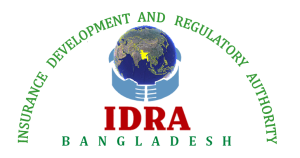 বীমা উন্নয়ন ও নিয়ন্ত্রণ কর্তৃপক্ষের সেবা প্রদান প্রতিশ্রুতি (Citizen`s Charter)মার্চ ২০২৩বীমা উন্নয়ন ও নিয়ন্ত্রণ কর্তৃপক্ষ এর রুপকল্প (Vision) এবং অভিলক্ষ্য (Mission)১) রুপকল্প (Vision):	দেশে এবং দেশের বাইরে বীমা শিল্পকে একটি প্রধান আর্থিক সেবা প্রদানকারী খাত এবং সকল সময় অর্থনৈতিক উচ্চ-প্রবৃদ্ধি ও বাসনা প্রকাশকারী নিরাপদ পুঁজিবাজার এবং দক্ষ বাণিজ্যিক খাতের মূল উৎস হিসেবে প্রতিষ্ঠিত করা। ২) অভিলক্ষ্য (Mission):	সঠিক বীমা নীতি প্রণয়ন, তদারক এবং দক্ষতার সাথে বীমা খাতকে নিয়ন্ত্রণের মাধ্যমে বীমা শিল্পের তথ্য এর সাথে সম্পর্কিত বা আনুষাঙ্গিক বিষয়ের প্রবৃদ্ধি এবং বীমা গ্রহণকারী পলিসিহোল্ডার এবং সংশ্লিষ্ট সকলের স্বার্থ সংরক্ষণ করা।নাগরিক সেবাদাপ্তরিক সেবাক্রমিক নংসেবার নামসেবা প্রদান পদ্ধতিপ্রয়োজনীয় কাগজ পত্র এবং প্রাপ্তিস্থান (কর্তৃপক্ষের ওয়েব সাইট)সেবামুল্য এবং পরিশোধ পদ্ধতিসময় সীমা (মাস/দিন)দায়িত্বপ্রাপ্ত কর্মকর্তার নাম,  পদবী ও শাখাদায়িত্ব প্রাপ্ত পরিচালক১.বীমাদাবীর বিষয়ে অভিযোগ:স্বল্প অংকের লাইফ ইন্স্যুরেন্স দাবীর (টাঃ ২৫,০০০/- পর্যন্ত) ও নন-লাইফ ইন্স্যুরেন্স দাবী (টাঃ ৫,০০,০০/- পর্যন্ত) নিষ্পত্তিবীমা আইন ২০১০ এর ৭১ ধারা মোতাবেক আবেদন করলে বীমা কোম্পানীর নিকট ব্যাখ্যা চাওয়া হয়। ব্যাখ্যা অসন্তোষজনক হলে শুনানীর মাধ্যমে নিষ্পত্তি করা হয়। (ক) আবেদন পত্র (খ) দাবী সংক্রান্ত দলিলাদি(গ) পলিসিরি কপি(ঘ) প্রিমিয়াম জমার রিসিপ্ট(ঙ) জাতীয় পরিচয় পত্র। দাবী অংকের ০.৫০%।‘বীমা উন্নয়ন ও নিয়ন্ত্রণ কর্তৃপক্ষ’ নামে ব্যাংক ড্রাফট/পে-অর্ডার আবেদনের সাথে জমা করতে হবে।৩০ দিনজনাব মো: রশিদুল আহসান হাবিবসহকারী পরিচালক অভিযোগ ও তদন্ত জনাব মোঃ আবু মাহমুদ সহকারী পরিচালক বিনিয়োগ ও ব্যবস্থাপনা ব্যয় পরিবীক্ষণএবং এ্যকচ্যুয়ারিয়াল,লাইফ অনুবিভাগ(লাইফ ইন্স্যুরেন্স সংক্রান্ত অভিযোগ)পরিচালক (আইন)২.গোষ্ঠি বীমা পলিসির দাবী সংক্রান্ত  অভিযোগ বীমা আইন ২০১০ এর ৭৩ (৪) ধারা মোতাবেক আবেদন করলে বীমা কোম্পানীর নিকট ব্যাখ্যা চাওয়া হয়। ব্যাখ্যা অসন্তোষজনক হলে শুনানীর মাধ্যমে নিষ্পত্তি করা হয়।(ক) আবেদন পত্র(খ) চুক্তির কপিবিনামূল্যে৩০ দিনজনাব মো: রশিদুল আহসান হাবিবসহকারী পরিচালক অভিযোগ ও তদন্ত জনাব মোঃ আবু মাহমুদ সহকারী পরিচালক বিনিয়োগ ও ব্যবস্থাপনা ব্যয় পরিবীক্ষণএবং এ্যকচ্যুয়ারিয়াল,লাইফ অনুবিভাগ(লাইফ ইন্স্যুরেন্স সংক্রান্ত অভিযোগ)পরিচালক (আইন)৩.বিরোধ নিষ্পত্তি কমিটির মাধ্যমে বীমাদাবী নিষ্পত্তিকরণবীমা আইন ২০১০ এর ৭৩ ধারা মোতাবেক লাইফ বীমা অংক ২৫,০০০/- টাকা ও তদূর্ধ্ব  এবং নন-লাইফ বীমা অংক ৫,০০,০০০/- টাকা ও তদূর্ধ্ব হলে বিরোধ নিষ্পত্তি কমিটির নিকট আবেদন করলে কমিটি শুনানী গ্রহণান্তে অভিযোগ নিষ্পত্তি করা হয়।(ক) বীমাদাবী সংক্রান্ত কাগজাদিসহ  বিনিক ফরম-০১ মোতাবেক আবেদন চেয়ারম্যান বিরোধ নিষ্পত্তি কমিটি, আইডিআরএ- এর নিকট আবেদন;(খ) সেবার মূল্য “বীমা উন্নয়ন ও নিয়ন্ত্রণ কর্তৃপক্ষ” –এর নামে পে-অর্ডার এর মাধ্যমে আবেদন।দাবী অংকের ২% । ‘বীমা উন্নয়ন ও নিয়ন্ত্রণ কর্তৃপক্ষ’ নামে ব্যাংক ড্রাফট/পে-অর্ডার আবেদনের সাথে জমা করতে হবে।৩০ জনাব মোঃ মোস্তফা আল মামুনকর্মকর্তাবিরোধ নিষ্পত্তি শাখাপরিচালক (আইন)ক্রমিক নংসেবার নামসেবা প্রদান পদ্ধতিপ্রয়োজনীয় কাগজ পত্র এবং প্রাপ্তিস্থান (কর্তৃপক্ষের ওয়েবসাইট)সেবামুল্য এবং পরিশোধ পদ্ধতিসময় সীমা(মাস/দিন)দায়িত্বপ্রাপ্ত কর্মকর্তার নাম, পদবী ও শাখাদায়িত্ব প্রাপ্ত পরিচালক১.বীমাকারীর নিবন্ধনবীমা ব্যবসা করার জন্য বীমা উন্নয়ন ও নিয়ন্ত্রণ কর্তৃপক্ষ থেকে বীমা আইন ২০১০ এর ধারা ৮ ও ধারা ৯ এবং কর্তৃপক্ষের নিকট বীমাকারীর নিবন্ধন প্রবিধানমালা ২০১৩ এ বর্ণিত নির্ধারিত ফরমে লাইফ ও নন-লাইফ বীমা ব্যবসার নিবন্ধন সনদ প্রাপ্তির আবেদন করলে কর্তৃপক্ষের অনুমোদনের মাধ্যমে নিবন্ধন প্রদান করা হয়।(ক) সংঘ স্মারক ও সংঘ বিধির প্রত্যায়িত অনুলিপি, পরিচালকদের নাম, ঠিকানা, পেশা, ট্যাক্স পরিচিতি নম্বর এবং জাতীয় পরিচয় পত্রের ফটোকপি দিতে হবে;(খ) আবেদনকারীর বীমা ব্যবসার প্রধান কার্যালয় বাংলাদেশের বাইরে হলে বা আবেদনকারী বাংলাদেশের বাহিরে স্থায়ী নিবাসী হলে বীমা আইন ২০১০ এর ধারা ১১৪ এ বর্ণিত দলিলাদি ও তথ্য প্রদান করতে হবেফরমসমূহ:বীমাকারীর নিবন্ধন প্রবিধানমালা, ২০১৩, ১। আবেদনপত্রের সাথে প্রক্রিয়াকরণ ফি হিসেবে কর্তৃপক্ষের তহবিলের অনুকূলে ৫,০০,০০০/- (পাঁচ লক্ষ) টাকার অফেরতযোগ্য ব্যাংক ড্রাফট প্রদান করতে হবে।২। বাংলাদেশে নিবন্ধিত লাইফ ইন্স্যুরেন্স কোম্পানির ক্ষেত্রে উদ্যোক্তাগণ নিবন্ধনের আবেদন করার পূর্বে পরিশোধিত মূলধন ন্যূনতম ৩০ (ত্রিশ) কোটি টাকার ৬০ (ষাট) শতাংশ অর্থ্যাৎ ন্যূনতম ১৮ (আঠারো) কোটি টাকা বাংলাদেশের কোন তফসিলি ব্যাংকে জমা করবেন।৩। বাংলাদেশে নিবন্ধিত নন-লাইফ ইন্স্যুরেন্স ব্যবসার ক্ষেত্রে উদ্যোক্তাগণ নিবন্ধনের আবেদনকরার পূর্বে পরিশোধিত মূলধন ন্যূনতম ৪০ (চল্লিশ) কোটি টাকার ৬০ (ষাট) শতাংশ অর্থ্যাৎ ২৪ (চব্বিশ) কোটি টাকা বাংলাদেশের কোন তফসিলি ব্যাংকে জমা করবেন।৪। বাংলাদেশের বাহিরে নিবন্ধিত লাইফ ইন্স্যুরেন্স কোম্পানির ক্ষেত্রে পরিশোধিত ন্যূনতম মূলধন ৩০ (ত্রিশ) কোটি টাকা বাংলাদেশের কোন তফসিলি ব্যাংকে জমা প্রদান করবেন।৫।বাংলাদেশের বাহিরে নিবন্ধিত নন-লাইফ ইন্স্যুরেন্স কোম্পানির ক্ষেত্রে পরিশোধিত ন্যূনতম মূলধন ৪০ (চল্লিশ) কোটি টাকা বাংলাদেশের কোন তফসিলি ব্যাংকে জমা প্রদান করবেন।৪৫  জনাব মুহাম্মদ শামছুল আলমকর্মকর্তা  নিবন্ধন ও মূলধন শাখালাইফ অনুবিভাগজনাব ফারজানা খালেদকর্মকর্তা নিবন্ধন ও মূলধন শাখানন-লাইফ অনুবিভাগপরিচালক (নিবন্ধন ও ব্যবস্থাপনা ব্যয়)লাইফ অনুবিভাগউপ-পরিচালক (নিবন্ধন ও ব্যবস্থাপনা ব্যয়)নন-লাইফ অনুবিভাগক্রমিক নংসেবার নামসেবা প্রদান পদ্ধতিপ্রয়োজনীয় কাগজ পত্র এবং প্রাপ্তিস্থান (কর্তৃপক্ষের ওয়েবসাইট)সেবামুল্য এবং পরিশোধ পদ্ধতিসময় সীমা(মাস/দিন)দায়িত্বপ্রাপ্ত কর্মকর্তার নাম, পদবী ও শাখাদায়িত্ব প্রাপ্ত পরিচালক২.বীমাকারীর নিবন্ধন নবায়ন* বীমা আইন ২০১০ এর  ১১ ধারার বিধান মোতাবেক বীমাকারীকে আবেদন করতে হবে।* কর্তৃপক্ষের নিকট বীমা ব্যবসা নিবন্ধন ফি বিধিমালা ২০১২ মোতাবেক নির্ধারিত ফি পরিশোধপূর্বক আবেদন দাখিল করলে যথাযথ কর্তৃপক্ষের অনুমোদন গ্রহণপূর্বক পত্র জারি করা হয়।বীমাকারীর নিবন্ধন প্রবিধানমালা, ২০১৩ এর প্রবিধান ৭(১)এর বিধান মোতাবেক ফরম বীউনিক-চ অনুযায়ী আবেদন করতে হবে।ফরম:বীমাকারীর নিবন্ধন প্রবিধানমালা ২০১৩  আডিআরএ-এর ওয়েবসাইটনিবন্ধন নবায়ন ফি প্রতি হাজারে গৃহীত গ্রস প্রিমিয়ামের বিপরীতে ১.0০ টাকা এবং জাতীয় রাজস্ববোর্ডের নির্দেশনা মোতাবেক প্রদত্ত ফি এর ওপর ১৫% হারে  ভ্যাট প্রদানের সনদপত্র/রশিদ।১৫  মুহাম্মদ শামছুল আলমকর্মকর্তা  নিবন্ধন ও মূলধন শাখালাইফ অনুবিভাগজনাব ফারজানা খালেদকর্মকর্তা নিবন্ধন ও মূলধন শাখানন-লাইফ অনুবিভাগপরিচালক (নিবন্ধন ও ব্যবস্থাপনা ব্যয়)লাইফ অনুবিভাগপরিচালক (নিবন্ধন ও ব্যবস্থাপনা ব্যয়)নন-লাইফ অনুবিভাগ৩.বীমাকারীর শাখা ও কার্যালয় স্থাপনের লাইসেন্স প্রদান* বীমাকারীর শাখা ও কার্যালয় স্থাপন  (লাইসেন্স প্রাপ্তির আবেদন) প্রবিধানমালা , ২০১২ এর নির্ধারিত ফরম ‘ক’ মোতাবেক আবেদন করতে হবে।* কর্তৃপক্ষের সভায় অনুমোদনের পর পত্র জারি করা হয়।(১)বীমাকারীর শাখা ও কার্যালয় স্থাপন (লাইসেন্স প্রাপ্তির আবেদন) প্রবিধানমালা ২০১২ এর প্রবিধি-৩ এ উল্লেখিত ‘ফরম-ক’ মোতাবেক আবেদন * নন-লাইফ ইন্স্যুরেন্স এর ক্ষেত্রে বীমাকারী কর্তৃক প্রত্যেক শাখা ও কার্যালয় স্থাপনের জন্য লাইসেন্স ফি হবে ৫০,০০০/- (পঞ্চাশ হাজার) টাকা* লাইফ ইন্স্যুরেন্সের ক্ষেত্রে বীমাকারী কর্তৃক প্রত্যেক শাখা ও কার্যালয় স্থাপনের জন্য লাইসেন্স ফি বিভাগীয় শহরে ১০,০০০/-, জেলা শহরে-৫০০০/- অন্যান্য ক্ষেত্রে-১০০০/-।পরিশোধ পদ্ধতিঃব্যাংক ড্রাফট বা পে-অর্ডার এর মাধ্যমে ‘বীমা উন্নয়ন ও নিয়ন্ত্রণ কর্তৃপক্ষ’ নামে পরিশোধ করতে হবে। ১৫% ভ্যাট প্রদান করতে হবে৩০  মুহাম্মদ শামছুল আলমকর্মকর্তা  নিবন্ধন ও মূলধন শাখালাইফ অনুবিভাগজনাব ফারজানা খালেদকর্মকর্তা নিবন্ধন ও মূলধন শাখানন-লাইফ অনুবিভাগপরিচালক (নিবন্ধন ও ব্যবস্থাপনা ব্যয়)লাইফ অনুবিভাগপরিচালক (নিবন্ধন ও ব্যবস্থাপনা ব্যয়)নন-লাইফ অনুবিভাগ৪.বীমা পরিকল্প (লাইফ) এর অনুমতি প্রদাননতুন কোন বীমা পরিকল্প চালুর ক্ষেত্রে বীমাকারী কর্তৃক কর্তৃপক্ষের  নিকট পরিকল্পটি বিপণন করার অন্যূন  ৩০   (ত্রিশ) দিন পূর্বে কর্তৃপক্ষের নিকট আবেদন করতে হবে। সার্কুলার লাইফ ০৬/২০১২ অনুযায়ী প্রয়োজনীয় তথ্যাদিবিনামূল্যে৩০ জনাব মো: আবু মাহমুদ সহকারী পরিচালকএকচ্যুরিয়াল শাখা পরিচালক (একচ্যুরিয়াল ও এজেন্ট)লাইফ অনুবিভাগ ক্রমিক নংসেবার নামসেবা প্রদান পদ্ধতিপ্রয়োজনীয় কাগজ পত্র এবং প্রাপ্তিস্থান (কর্তৃপক্ষের ওয়েবসাইট)সেবামুল্য এবং পরিশোধ পদ্ধতিসময় সীমা(মাস/দিন)দায়িত্বপ্রাপ্ত কর্মকর্তার নাম, পদবী ও শাখাদায়িত্ব প্রাপ্ত পরিচালক৫.নন-লাইফ ইন্স্যুরেন্স এর জন্য প্রিমিয়াম হার নির্ধারণবীমা আইন, ২০১০এর ধারা ১৭ এবং  বীমা উন্নয়ন ও নিয়ন্ত্রণ কর্তৃপক্ষ (সেন্ট্রাল রেটিং কমিটি) প্রবিধানমালা ২০১২ এর বিধান মোতাবেক-  (ক) কর্তৃপক্ষ তা বিবেচনার জন্য সি.আর.সি বরাবর প্রেরণ করবে;(খ) সি.আর.সি পরীক্ষার জন্য নৌ,অগ্নি,মোটর এবং অন্যান্য উপ-কমিটির নিকট প্রেরণ করবে;(গ) উপ-কমিটির মতামতের আলোকে সি.আর.সি প্রিমিয়ামের হার নির্ধারণের বিষয়ে কর্তৃপক্ষ বরাবর সুপারিশ করে;(ঘ) কর্তৃপক্ষ সি.আর.সি এর পরামর্শক্রমে প্রিমিয়াম হার নির্ধারণ করে।২। অগ্নিবীমা গ্রহণকারী কর্তৃক অগ্নি নির্বাপক সরঞ্জামাদি (FEA) যথাযথভাবে ব্যবহারের কারণে বীমার প্রিমিয়াম হার হ্রাসের সুবিধার ক্ষেত্রে কর্তৃপক্ষ বরাবর আবেদন করলে কর্তৃপক্ষ অনুমোদন করবে।  ১। কর্তৃপক্ষের সার্কুলার নং নন-লাইফ – ৫২/২০১৭ তারিখ ২৯-১০-২০১৭ অনুযায়ী ঝুঁকির বীমা অংক যদি কান্ট্রি লিমিটের মধ্যে যে কোন শ্রেণীর বীমার প্রিমিয়ামের জন্য আবেদন করতে হলে ফায়ার শ্রেণীর ক্ষেত্রে সেন্ট্রাল রেটিং কমিটির সার্কুলার F- ১২২/২০১০ তারিখ ২৮-১১-২০১০, মেরিন শ্রেণীর ক্ষেত্রে সার্কুলার নং নন-লাইফ ৭৭/২০২০ তারিখ ১১-০৬-২০২০ ও দুর্ঘটনা বিবিধের ক্ষেত্রে শ্রেনী অনুযায়ী ঝুঁকির সম্পুর্ণ বিবরনীসহ বীমা উন্নয়ন ও নিয়ন্ত্রন কর্তৃপক্ষ বরাবর আবেদন করতে হবে।কর্তৃপক্ষের সার্কুলার নং নন-লাইফ – ৫২/২০১৭ তারিখ ২৯-১০-২০১৭ অনুযায়ী ঝুঁকির বীমা অংক যদি কান্ট্রি লিমিটের বাহিরে হয় তাহলে ফায়ার শ্রেণীর ক্ষেত্রে সেন্ট্রাল রেটিং কমিটির সার্কুলার F- ১২২/২০১০ তারিখ ২৮-১১-২০১০, মেরিন শ্রেণীর ক্ষেত্রে সার্কুলার নং নন-লাইফ ৭৭/২০২০ তারিখ ১১-০৬-২০২০ ও দুর্ঘটনা বিবিধের ক্ষেত্রে শ্রেনী অনুযায়ী ঝুঁকির সম্পুর্ণ বিবরনী সহ নিম্নোক্ত দলিলাদিসহ বীমা উন্নয়ন ও নিয়ন্ত্রন কর্তৃপক্ষ বরাবর আবেদন করতে হবেঃ -Foreign Reinsurer এর Minimum rating B+ সংক্রান্ত দলিলাদি (কর্তৃপক্ষের সার্কুলার নং-নন-লাইফ ৯১/২০২২ আলোচ্যসূচি ৩২ মোতাবেক)Foreign Reinsurer এর সীল ও Sign Slip সহ acceptance letter সংক্রান্ত দলিলাদিফায়ার টেরিফ অনুসারে৩০জনাব মোহাম্মদ মোর্শেদুল মুসলিমরেটিং শাখাপরিচালক (রেটিং)নন-লাইফ অনুবিভাগ ৬.বিদেশে বীমা গ্রহণের ক্ষেত্রে অনাপত্তি প্রদান কোন সম্পত্তি বা স্বার্থের কোন ঝুঁকির বীমা বাংলাদেশী কোন বীমা প্রতিষ্ঠানের মাধ্যমে ঝুঁকি আবরিত (Risk Cover) করা না গেলে বীমাগ্রহীতা কর্তৃপক্ষের নিকট আবেদন করলে কর্তৃপক্ষ আবেদনকারীকে কর্তৃপক্ষের সভায় অনুমোদন গ্রহণপূর্বক অনাপত্তি সনদ প্রদান করে।বিনামূল্যে১৫  জনাব ফারজানা খালেদকর্মকর্তা নিবন্ধন ও মূলধন শাখানন-লাইফ অনুবিভাগ পরিচালক (নিবন্ধন ও ব্যবস্থাপনা ব্যয়)নন-লাইফ অনুবিভাগক্রমিক নংসেবার নামসেবা প্রদান পদ্ধতিপ্রয়োজনীয় কাগজ পত্র এবং প্রাপ্তিস্থান (কর্তৃপক্ষের ওয়েবসাইট)সেবামুল্য এবং পরিশোধ পদ্ধতিসময় সীমা(মাস/দিন)দায়িত্বপ্রাপ্ত কর্মকর্তার নাম, পদবী ও শাখাদায়িত্ব প্রাপ্ত পরিচালক৭.বিদেশে পুনঃবীমাকর্তৃপক্ষের বরাবরে আবেদন করলে কর্তৃপক্ষের সভায় অনুমোদন গ্রহণ পূর্বক বিদেশে পুনঃ বীমা করার অনাপত্তি সনদ গ্রহণ করবে।বীমা আইন ২০১০ এর ২০ ধারা মোতাবেক আবেদন করতে হবে।বিনামূল্যে৩০  জনাব ফারজানা খালেদকর্মকর্তা নিবন্ধন ও মূলধন শাখানন-লাইফ অনুবিভাগ পরিচালক (নিবন্ধন ও ব্যবস্থাপনা ব্যয়)নন-লাইফ অনুবিভাগ৮.তফসিলি ব্যাংকে জমাকৃত পরিশোধিত মূলধন এর উত্তোলন/স্থানান্তরকর্তৃপক্ষের নিকট আবেদন করলে তা যাচাই বাছাই পূর্বক অনুমোদন প্রদান করা হয়।প্রমাণকসহবিনামূল্যে১৫ মুহাম্মদ শামছুল আলমকর্মকর্তা  নিবন্ধন ও মূলধন শাখালাইফ অনুবিভাগজনাব ফারজানা খালেদকর্মকর্তা নিবন্ধন ও মূলধন শাখানন-লাইফ অনুবিভাগপরিচালক (নিবন্ধন ও ব্যবস্থাপনা ব্যয়)লাইফ অনুবিভাগপরিচালক (নিবন্ধন ও ব্যবস্থাপনা ব্যয়)নন-লাইফ অনুবিভাগ৯.জামানতের বিপরীতে অর্জিত সুদ/আয় উত্তোলনবাংলাদেশ ব্যাংকে জামানত হিসেবে রক্ষিত এবং অনুমোদিত সিকিউরিটজকে মেয়াদান্তে অর্জিত সুদ/আয় বীমাকারী কর্তৃক উত্তোলনের জন্য কর্তৃপক্ষের নিকট আবেদন করতে হবে।প্রমাণকসহবিনামূল্যে১৫  মুহাম্মদ শামছুল আলমকর্মকর্তা  নিবন্ধন ও মূলধন শাখালাইফ অনুবিভাগজনাব ফারজানা খালেদকর্মকর্তা নিবন্ধন ও মূলধন শাখানন-লাইফ অনুবিভাগপরিচালক (নিবন্ধন ও ব্যবস্থাপনা ব্যয়)লাইফ অনুবিভাগপরিচালকনিবন্ধন ও ব্যবস্থাপনা ব্যয়নন-লাইফ অনুবিভাগ১০.জামানত ফেরত প্রদানকোন বীমাকারী তার বীমা ব্যবসা বন্ধ করলে এবং বীমা ব্যবসায়ে তার দায় নিষ্পন্ন সন্তোষজনক বা অন্য কোন প্রকারে উক্ত দায় নিষ্পন্নের ব্যবস্থা করা হলে উক্ত বীমাকারী কর্তৃক জমাকৃত জামানত ফেরত প্রাপ্তির জন্য বীমা আইন, ২০১০ সালের ২৫ ধারার বিধান মোতাবেক কর্তৃপক্ষের নিকট আবেদন করলে যথাযথ কর্তৃপক্ষের অনুমোদন গ্রহণপূর্বক অনুমোদন প্রদান করা হয়।জামানত সংক্রান্ত দলিলাদি (ব্যাংকের প্রত্যয়ন পত্র/পে-অর্ডার কপি/চেকের কপি)বিনামূল্যে৯০  মুহাম্মদ শামছুল আলমকর্মকর্তা  নিবন্ধন ও মূলধন শাখালাইফ অনুবিভাগজনাব ফারজানা খালেদকর্মকর্তা নিবন্ধন ও মূলধন শাখানন-লাইফ অনুবিভাগপরিচালক নিবন্ধন ও ব্যবস্থাপনা ব্যয়লাইফ অনুবিভাগপরিচালক নিবন্ধন ও ব্যবস্থাপনা ব্যয়নন-লাইফ অনুবিভাগক্রমিক নংসেবার নামসেবা প্রদান পদ্ধতিপ্রয়োজনীয় কাগজ পত্র এবং প্রাপ্তিস্থান (কর্তৃপক্ষের ওয়েবসাইট)সেবামুল্য এবং পরিশোধ পদ্ধতিসময় সীমা(মাস/দিন)দায়িত্বপ্রাপ্ত কর্মকর্তার নাম, পদবী ও শাখাদায়িত্ব প্রাপ্ত পরিচালক১১.সাবসিডিয়ারি কোম্পানি গঠনের অনুমোদন সাবসিডিয়ারি কোম্পানি গঠনের জন্য বীমা আইন ২০১০ এর ৪২ ধারা অনুযায়ী বীমাকারী আবেদন করলে কর্তৃপক্ষ যাচাইপূর্বক অনুমোদন প্রদান করবে।প্রমাণকসহবিনামূল্যে৩০  জনাব মো: আবু মাহমুদ সহকারী পরিচালক বিনিয়োগ ও ব্যবস্থাপনা ব্যয় পরিবীক্ষণ শাখালাইফ অনুবিভাগকাজী সাদিয়া আরবী কর্মকর্তা বিনিয়োগ ও ব্যবস্থাপনা ব্যয় পরিবীক্ষণ শাখানন-লাইফ অনুবিভাগপরিচালক নিবন্ধন ও ব্যবস্থাপনা ব্যয় লাইফ অনুবিভাগপরিচালক নিবন্ধন ও ব্যবস্থাপনা ব্যয়নন-লাইফ অনুবিভাগ১২.বীমাকারীর অফিসে এ্যাকচ্যুয়ারি নিয়োগ বীমা আইন ২০১০ এর ৬৭ ধারার বিধান মোতাবেক কর্তৃপক্ষের অনুমোদন গ্রহণপূর্বক পত্র জারি করা হয়(ক) ছবি সহ জীবন বৃত্তান্ত;(খ) এ্যকচুয়ারিয়াল সোসাইটির সদস্য হিসাবে সনদপত্র;(গ) বীমাকারী পরিচালনা পর্ষদের অনুমোদন;(ঘ) অন্য কোন বীমাপ্রতিষ্ঠানের পরিচালক/উদ্যোক্তা নন এই মর্মে হলফ নামা;(ঙ) সিআইবি রিপোর্ট সংক্রান্ত প্রয়োজনীয় তথ্য (বাংলাদেশ ব্যাংক থেকে নির্ধারিত ইনকোয়ারী ফর্ম ১ ও ২ অনুযায়ী);(চ) বাংলাদেশের নাগরিক নয় এই ক্ষেত্রে সরকারের সংশ্লিষ্ট দপ্তরের অনাপত্তি পত্র;বিনামূল্যে১৫  জনাব মো: আবু মাহমুদসহকারী পরিচালক একচ্যুরিয়াল শাখা এবংজনাব তানজিদ-উল-ইসলাম, কর্মকর্তানিয়োগ শাখালাইফ অনুবিভাগপরিচালকএকচ্যুরিয়াল ও এজেন্ট লাইফ অনুবিভাগএবংপরিচালক নিবন্ধন ও ব্যবস্থাপনা ব্যয় লাইফ অনুবিভাগ১৩.মুখ্য নির্বাহী কমকর্তা নিয়োগবীমাকারীর আবেদনের প্রেক্ষিতে ঋণখেলাপি সংক্রান্ত তথ্য সংগ্রহপূর্বক বীমা আইনের ৮০ ধারার বিধান মোতাবেক যথাযথ কর্তৃপক্ষের অনুমোদন গ্রহণপূর্বক পত্র জারি করা হয়বীমা উন্নয়ন ও নিয়ন্ত্রণ কর্তৃক প্রণীত চেকলিস্ট অনুসারে চাহিত কাগজ পত্রাদিচেকলিস্ট প্রাপ্তিস্থান: আইডিআরএ -এর ওয়েবসাইটবিনামূল্যে১৫জনাব তানজিদ-উল-ইসলাম, কর্মকর্তানিয়োগ শাখালাইফ অনুবিভাগসৈয়দ শরীফুল হককর্মকর্তানিয়োগ শাখানন-লাইফ অনুবিভাগপরিচালক নিবন্ধন ও ব্যবস্থাপনা ব্যয় লাইফ অনুবিভাগপরিচালক নিবন্ধন ও ব্যবস্থাপনা ব্যয় নন-লাইফ অনুবিভাগক্রমিক নংসেবার নামসেবা প্রদান পদ্ধতিপ্রয়োজনীয় কাগজ পত্র এবং প্রাপ্তিস্থান (কর্তৃপক্ষের ওয়েবসাইট)সেবামুল্য এবং পরিশোধ পদ্ধতিসময় সীমা(মাস/দিন)দায়িত্বপ্রাপ্ত কর্মকর্তার নাম, পদবী ও শাখাদায়িত্ব প্রাপ্ত পরিচালক১৪.উপদেষ্টা নিয়োগ বীমাকারীর আবেদনের প্রেক্ষিতে বীমা আইন ২০১০ এর ৮১ ধারার বিধান মোতাবেক কর্তৃপক্ষের অনুমোদনক্রমে পত্রজারির মাধ্যমে উপদেষ্টা নিয়োগের অনুমোদন দেয়া হয়।বীমা উন্নয়ন ও নিয়ন্ত্রণ কর্তৃক প্রণীত চেকলিস্ট অনুসারে চাহিত কাগজ পত্রাদিবিনামূল্যে১৫জনাব তানজিদ-উল-ইসলাম, কর্মকর্তানিয়োগ শাখালাইফ অনুবিভাগসৈয়দ শরীফুল হককর্মকর্তানিয়োগ শাখানন-লাইফ অনুবিভাগপরিচালক নিবন্ধন ও ব্যবস্থাপনা ব্যয় লাইফ অনুবিভাগপরিচালক নিবন্ধন ও ব্যবস্থাপনা ব্যয় নন-লাইফ অনুবিভাগ১৫.এ্যকচুরিয়াল বেসিস অনুমোদনবীমা আইন ২০১০ এর ৩০ ধারার বিধান মোতাবেক আবেদন করলে কর্তৃপক্ষের অনুমোদনক্রমে বেসিসের বিষয়ে পত্র জারি করা হয়।(ক) কোম্পানি নিযুক্ত এ্যকচুয়ারি কর্তৃক প্রদত্ত এ্যকচুরিয়াল বেসিস  এর কপি; এবং(খ) কর্তৃপক্ষের নির্ধারিত ছক মোতাবেক প্রয়োজনীয় তথ্যাবলী ।‘ছক’ প্রাপ্তিস্থান: আইডিআরএ -এর ওয়েবসাইট বিনামূল্যে১৫জনাব মো: আবু মাহমুদসহকারী পরিচালক একচ্যুরিয়াল শাখা পরিচালকএকচ্যুরিয়াল ও এজেন্ট লাইফ অনুবিভাগ১৬.বীমা এজেন্টকে লাইসেন্স প্রদান এবং নবায়নবীমা আইন ২০১০ এর ১২৪ ধারা এবং বীমা এজেন্ট (নিয়োগ, নিবন্ধন ও লাইসেন্স) প্রবিধানমালা, ২০১১ অনুসারে বীমাকারীর নিয়োগকৃত এজেন্টের লাইসেন্স প্রদান করা হয়। (ক) ১ কপি পাসপোর্ট সাইজ ছবি;বীমা এজেন্ট (নিয়োগ, নিবন্ধন ও লাইসেন্স) প্রবিধানমালা, ২০১১ এ বর্ণিত ফরম ৪ এবং ৬ অনুসারেবীমা এজেন্ট (নিয়োগ, নিবন্ধন ও লাইসেন্স) প্রবিধানমালা, ২০১১ এ বর্ণিত ফি৩জনাব রুকসানা আসাদ বন্যাকর্মকর্তাএজেন্ট শাখালাইফ অনুবিভাগ
জনাব মোছাঃ পাপিয়া সুলতানাডাটা এন্ট্রি/কন্ট্রোল অপারেটরএজেন্ট শাখানন-লাইফ অনুবিভাগপরিচালকএকচ্যুরিয়াল ও এজেন্ট লাইফ অনুবিভাগ উপ-পরিচালক অডিট ও জরিপনন-লাইফ অনুবিভাগ১৭.বীমা এজেন্ট নিয়োগকারীর সনদপত্র ইস্যু ও নবায়নবীমা আইন ২০১০ এর ১২৫ ধারার বিধান মোতাবেক প্রবিধান দ্বারা নির্ধারিত পদ্ধতিতে আবেদনের প্রেক্ষিতে বীমা এজেন্ট নিয়োগের অনুমোদন প্রদান করা হয়।(ক) আবেদনের কপি (১৯৫৮ এর বিধি মোতাবেক বিভিন্ন ফরম);(খ) ১ কপি সত্যায়িত পাসপোর্ট সাইজ ছবি;(গ) ‍শিক্ষাগত যোগ্যতার সত্যায়িত কপি;(গ) জাতীয় পরিচয় পত্রের কপি/জন্ম নিবন্ধন সনদ;(ঘ) ৭২ ঘন্টার প্রশিক্ষণ সনদপত্র;(জ) পূর্ববর্তী বছরের সনদপত্রের কপি। (নবায়নের ক্ষেত্রে প্রযোজ্য)ফরম প্রাপ্তিস্থান: আইডিআরএ -এর ওয়েবসাইট।৫০০/- টাকা৩জনাব রুকসানা আসাদ বন্যাকর্মকর্তাএজেন্ট শাখালাইফ অনুবিভাগ
জনাব মোছাঃ পাপিয়া সুলতানাডাটা এন্ট্রি/কন্ট্রোল অপারেটরএজেন্ট শাখানন-লাইফ অনুবিভাগপরিচালকএকচ্যুরিয়াল ও এজেন্ট লাইফ অনুবিভাগ উপ-পরিচালক অডিট ও জরিপনন-লাইফ অনুবিভাগক্রমিক নংসেবার নামসেবা প্রদান পদ্ধতিপ্রয়োজনীয় কাগজ পত্র এবং প্রাপ্তিস্থান (কর্তৃপক্ষের ওয়েবসাইট)সেবামুল্য এবং পরিশোধ পদ্ধতিসময় সীমা(মাস/দিন)দায়িত্বপ্রাপ্ত কর্মকর্তার নাম, পদবী ও শাখাদায়িত্ব প্রাপ্ত পরিচালক১৮.বীমা ব্রোকার লাইসেন্স  (নন-লাইফ ইন্স্যুরেন্স) প্রদান ও নবায়নবীমা আইন ২০১০ এর ১২৬ ধারার বিধানে উল্লেখিত সরকারের প্রদত্ত বিধিতে  নির্ধারিত পদ্ধতিতে নতুন লাইসেন্স ও নবায়ন প্রদান করা হয়।নন-লাইফ ইন্স্যুরেন্স ব্যবসা পরিচালনার জন্য বীমা ব্রোকারের লাইসেন্স ইস্যু সংক্রান্ত বিষয় সরকার কর্তৃক বিধি দ্বারা নির্ধারিত হবে।সরকার কর্তৃক বীমা ব্রোকারের লাইসেন্স ইস্যু সংক্রান্ত বিষয় সংক্রান্ত বিধিমালা প্রণীত হলে কার্যকরী হবে।কাজী শবনম ফেরদৌসী কর্মকর্তাজরিপ শাখানন-লাইফ অনুবিভাগ উপ-পরিচালক অডিট ও জরিপনন-লাইফ অনুবিভাগ১৯.বীমা জরিপকারীর লাইসেন্স (নন-লাইফ) প্রদান ও নবায়নবীমা আইন ২০১০ এর ১২৭ ধারার বিধান মোতাবেক জরিপকারীর লাইসেন্স কর্তৃপক্ষের অনুমোদনক্রমে প্রদান করা হয়।  ক. লাইসেন্স প্রদানঃ নন-লাইফ বীমা জরিপকারী (লাইসেন্সিং) বিধিমালা ২০১৮ এর ৫ বিধির শর্ত মোতাবেক ফরম-ক (ব্যক্তির ক্ষেত্রে) এবং ফরম-খ (কোম্পানি বা ফার্মের ক্ষেত্রে) অনুযায়ী আবেদন করতে হবে।খ. লাইসেন্স নবায়ন (শ্রেণী): নন-লাইফ বীমা জরিপকারী (লাইসেন্সিং) বিধিমালা ২০১৮ এর ৭ বিধি মোতাবেক ফরম-ঙ (ব্যক্তির ক্ষেত্রে) এবং ফরম-চ (কোম্পানি বা ফার্মের ক্ষেত্রে) অনুযায়ী আবেদন করতে হবে।ফরম প্রাপ্তিস্থান: আইডিআরএ ওয়েবসাইটে নন-লাইফ বীমা জরিপকারী (লাইসেন্সিং) বিধিমালা ২০১৮ (ফরম-ক ও খ) অনুযায়ী লাইসেন্সের জন্য আবেদন ফি ২,০০০/-।নন-লাইফ বীমা জরিপকারী (লাইসেন্সিং) বিধিমালা ২০১৮ (ফরম গ ও ঘ) অনুযায়ী প্রতি শ্রেণীর লাইসেন্স ফি ২,০০০/-।                     এবংপ্রতি শ্রেণীর নবায়ন ফি ১,০০০/-৩০কাজী শবনম ফেরদৌসী কর্মকর্তাজরিপ শাখানন-লাইফ অনুবিভাগ উপ-পরিচালক অডিট ও জরিপনন-লাইফ অনুবিভাগ২০.দ্বিতীয় জরিপকারী নিয়োগবীমা আইন ২০১০ এর ১২৮ ধারা মোতাবেক দ্বিতীয় জরিপকারী নিয়োগের  অনুমোদন প্রদান করা হয়বীমা গ্রাহক কর্তৃক দ্বিতীয় জরিপকারী নিয়োগের কারণ ও  প্রয়োজনীয় কাগজাদিসহ আবেদনপত্র।১৫কাজী শবনম ফেরদৌসী কর্মকর্তাজরিপ শাখানন-লাইফ অনুবিভাগ উপ-পরিচালক অডিট ও জরিপনন-লাইফ অনুবিভাগ২১.উদ্যোক্তা শেয়ার হোল্ডারদের শেয়ার হস্তান্তরের অনুমোদনউদ্যোক্তা শেয়ারহোল্ডারদের শেয়ার ক্রয়/বিক্রয়/স্থানান্তর এর কর্তৃপক্ষের সভার অনুমোদন গ্রহণপূর্বক অনুমতি প্রদান করা হয়।(১) শেয়ার হস্তান্তরকারী কর্তৃক বিক্রয়/ হস্তান্তরের প্রস্তাবের কপি;(২) শেয়ার গ্রহণকারী কর্তৃক ক্রয়/হস্তান্তরের প্রস্তাবের কপি; (৩) শেয়ার হস্তান্তরের বিষয়ে অন্যান্য উদ্যোক্তাদের অনাপত্তি পত্র;(৪) শেয়ার ক্রয় বিক্রয়ের বিষয়ে পরিচালনা পর্ষদের সিদ্ধান্তের কপি;(৫) উদ্যোক্তার শেয়ার হস্তান্তরের জন্য ফরম-১১৭ সহ শেয়ার সার্টিফিকেটের সত্যায়িত কপি;(৬) উদ্যোক্তার ডিমেট শেয়ারের ক্ষেত্রে বিও হিসাবের হিসাব বিবরণী;৩০মুহাম্মদ শামছুল আলমকর্মকর্তা  নিবন্ধন ও মূলধন শাখালাইফ অনুবিভাগজনাব ফারজানা খালেদকর্মকর্তা নিবন্ধন ও মূলধন শাখানন-লাইফ অনুবিভাগপরিচালক (নিবন্ধন ও ব্যবস্থাপনা ব্যয়)লাইফ অনুবিভাগপরিচালকনিবন্ধন ও ব্যবস্থাপনা ব্যয়নন-লাইফ অনুবিভাগক্রমিক নংসেবার নামসেবা প্রদান পদ্ধতিপ্রয়োজনীয় কাগজ পত্র এবং প্রাপ্তিস্থান (কর্তৃপক্ষের ওয়েবসাইট)সেবামুল্য এবং পরিশোধ পদ্ধতিসময় সীমা(মাস/দিন)দায়িত্বপ্রাপ্ত কর্মকর্তার নাম, পদবী ও শাখাদায়িত্ব প্রাপ্ত পরিচালক(৭) শেয়ার হস্তান্তকারীর শেয়ার বিক্রয়/ হস্তান্তরের কারণ;(৮) শেয়ার হস্তান্তরকারীর এফিডেভিটের কপি;(৯) শেয়ার গ্রহণকারীর সিআইবি রিপোর্ট সংক্রান্ত প্রয়োজনীয় তথ্য (বাংলাদেশ ব্যাংক থকে নির্ধারিত ইনকোয়ারী ফর্ম-১ অনুযায়ী;(১০) কোস্পানি কর্তৃক শেয়ার হস্তান্তরের সনদপত্র;(১১) শেয়ার গ্রহণকারীর জীবনবৃত্তান্তসহ এক কপি ছবি;(১২) শেয়ার গ্রহণকারীর হলফনামা;(১৩) শেয়ার গ্রহণকারীর জাতীয় পরিচয়পত্রের কপি;(১৪) শেয়ার গ্রহণকারীর হালনাগাদ আয়কর পরিশোধের সনদ পত্র এবং সম্পদ বিবরণী আইটি-১০বি এর  কপি;(১৫) শেয়ার গ্রহণকারীর আয়ের উৎস;(১৬) শেয়ার গ্রহণকারীর অন্যান্য শেয়ারের বিবরণ (যদি থাকে);[নোট: বীমা উন্নয়ন ও নিয়ন্ত্রণ কর্তৃপক্ষ কর্তৃক অনুমোদন প্রাপ্তির পর কোম্পানি আইন ১৯৯৪ ও বীমাকারীর সংঘবিধির বিধান এবং তালিকাভুক্ত কোম্পানির ক্ষেত্রে বাংলাদেশ সিকিউরিটিজ এন্ড এক্সচেঞ্জ কমিশন (বিএসইসি) এর সংশ্লিষ্ট আইন ও বিধি বিধান মোতাবেক শেয়ার হস্তান্তর করতে হবে। শেয়ার হস্তান্তরের পর বীমাকারী অবশ্যই কর্তৃপক্ষকে অবহিত করতে হবে।]২২.কোম্পানির সম্পত্তি (ভূমি/দালান/ফ্লোর/ফ্লাট) ক্রয়/বিক্রয়ের অনুমোদনবীমাকারীর আবেদনের প্রেক্ষিতে কাগজপত্র যাচাই, সরেজমিন পরিদর্শন এবং প্রয়োজনে শুনানি অন্তে কর্তৃপক্ষের সভার অনুমোদনক্রমে সম্মতি প্রদান করা হয়।(১) ভূমি/দালানকোঠা বা স্থাবর সম্পত্তি ক্রয়ের উদ্দেশ্যসহ ভূমি/দালানকোঠা বা স্থাবর সম্পত্তি ক্রয়ের বিষয়ে পরিচালনা পর্ষদের সভার সিদ্ধান্তের কপি;(২) জমি, ভবন বা ফ্লোর স্পেসের তফসিল (বিস্তারিত ঠিকানা); (৩) জমি,ভবন বা ফ্লোর স্পেসের পরিমাণ এবং প্রস্তাবিত মূল্য (জমির ক্ষেত্রে প্রতি কাঠা/শতাংশ এবং ফ্লোর স্পেসের ক্ষেত্রে প্রতি বর্গফুট হিসেবে);৪৫জনাব মো: আবু মাহমুদ সহকারী পরিচালক বিনিয়োগ ও ব্যবস্থাপনা ব্যয় পরিবীক্ষণ শাখালাইফ অনুবিভাগপরিচালক নিবন্ধন ও ব্যবস্থাপনা ব্যয় লাইফ অনুবিভাগক্রমিক নংসেবার নামসেবা প্রদান পদ্ধতিপ্রয়োজনীয় কাগজ পত্র এবং প্রাপ্তিস্থান (কর্তৃপক্ষের ওয়েবসাইট)সেবামুল্য এবং পরিশোধ পদ্ধতিসময় সীমা(মাস/দিন)দায়িত্বপ্রাপ্ত কর্মকর্তার নাম, পদবী ও শাখাদায়িত্ব প্রাপ্ত পরিচালক(৪) সিএস/আরএস /এস এ খতিয়ান মোতাবেক মালিকানা ও নামজারীর বিবরণসহ প্রমাণ;(৫) স্থানীয় সরকারের করসহ হালনাগাদ ভূমি উন্নয়নকর পরিশোধের প্রমাণ;(৬) ভবন বা ফ্লোর স্পেসের যথাযথ কর্তৃপক্ষ কর্তৃক অনুমোদিত নক্সা;(৭) প্রস্তাবিত ভূমি/ফ্লোর স্পেস/ ভবন বা স্থাবর সম্পত্তির রেজিষ্ট্রেশন খরচ, ট্যাক্স এবং অন্যান্য খরচ সংক্রান্ত তথ্যাদি;(৮) প্রস্তাবিত ভূমি/ফ্লোর স্পেস/ ভবন বা স্থাবর সম্পত্তির বিপরীতে কোন ব্যাংক/আর্থিক প্রতিষ্ঠানে কোন বন্ধকী ঋণ আছে কিনা সে সংক্রান্ত তথ্যাদি; (৯) প্রস্তাবিত ভূমি/দালানকোঠা বা স্থাবর সম্পত্তি নিস্কন্টক মর্মে সনদপ্রাপ্ত আইনজীবীর সনদপত্র;(১০) ইতোপূর্বে কোম্পানি কর্তৃক ক্রয়কৃত ভূমি/ ভবন বা স্থাবর সম্পত্তির তালিকা, অবস্থান ও ব্যবহারের বিবরণসহ এর ক্রয় মূল্য এবং আনুমানিক বাজার মূল্য; (১১)বিক্রেতার সাথে কোম্পানির কোন উদ্যোক্তা/পরিচালক এবং তাদের আত্মীয় স্বজনদের সম্পৃক্ততা আছে কিনা সে সম্পর্কে মুখ্য নির্বাহী কর্মকর্তা কর্তৃক প্রত্যয়নপত্র;(১২) যথাযথ কর্তৃপক্ষ কর্তৃক বৈধ লাইসেন্সধারী ক্ষমতাপ্রাপ্ত ২ টি জরিপ প্রতিষ্ঠান কর্তৃক ভূমি/দালানকোঠা বা স্থাবর সম্পত্তির পরিমান, বর্তমান বাজার মূল্য এবং অবস্থানের বিবরণ (নকশাসহ) উল্লেখপূর্বক দুটি (০২) নিরপেক্ষ জরিপ প্রতিবেদন; (১৩) ভূমি, ভবন বা ফ্লোর স্পেস ক্রয়ের অর্থের উৎস;(১৪) ভূমি, ভবন বা স্পেস ক্রয়ের উদ্দেশ্য;(১৫) বীমা গ্রাহকের দায়ের পরিমাণ:(ক) বীমাকারীর অনিস্পন্ন বীমাদাবী (মৃত্যু দাবী, মেয়াদোত্তীর্ন দাবী এবং অন্যান্য দাবী) এর পরিমাণ;(খ) লাইফ বীমাকারীর  ক্ষেত্রে বীমাগ্রাহকের দায়ের পরিমাণ (পলিসি বোনাস সহ);(গ) মোট বীমা গ্রাহকের দায় [(১)+(২)];(১৬) বীমাকারীর মোট বিনিয়োগের হিসাব (খাতওয়ারী);(১৭) বীমাকারীর বর্তমান লাইফ ফান্ড/ রির্জাভ ফান্ড/ বিনিয়োগযোগ্য অর্থের পরিমাণ;(১৮) বীমাকারীর বিনিয়োগযোগ্য তহবিলের প্রাক্ষলিত বিনিয়োগ আয়ের হিসাব;কাজী সাদিয়া আরবী কর্মকর্তা বিনিয়োগ ও ব্যবস্থাপনা ব্যয় পরিবীক্ষণ শাখানন-লাইফ অনুবিভাগপরিচালক নিবন্ধন ও ব্যবস্থাপনা ব্যয়নন-লাইফ অনুবিভাগ